Učivo pro 5.C25.1.-28.1.Zdravím všechny z 5.C a v pondělí 25.1. prosím o odevzdání těchto sešitů: pracovní sešit z matematiky, sešit domácí z českého jazyka.ČESKÝ JAZYKUčebnice str. 62 – 65Napiš vypravování v rozsahu alespoň jedné strany do školního sešitu podle zadání na str. 63 e)Písemně do ČJ Š :  str. 65, cv.4     		    PS – str. 37 cv. 3a)     		            str. 38 cv. 2a)ČTENÍ 	 str. 74 - 75MATEMATIKAUčebnice str. 39 – 42Písemně – str. 40, cv.3	     str. 41, cv. 1,2,6PŘÍRODOVĚDAPozorně si přečti strany 13,18 a 19 v  učebnici a v PS. Pak vypracuj co nejhezčí výukový plakát (prezentaci) o Měsíci. Využij encyklopedie, učebnici, výstřižky ze starých časopisů, nebo pracuj s internetem a domaluj. Až bude možné jít do školy, vyhodnotíme společně vaše práce.Nemáš – li doma velkou čtvrtku, využij třeba starý list z nástěnného kalendáře, nebo balicí papír.ANGLIČTINALekce 12 What's the matter with you?učebnice a pracovní sešit str. 26-27procvičovat psaní slovíček ze lekce 11, 12 str. 65 v PSA těším se na vaše reportáže článku v učebnici str. 25/6VLASTIVĚDAPokyny:POZNÁMKY:podtrhni důležité informacevlep do sešitu poznámky vytiskni nebo vyzvedni po domluvě na recepci školy, případně opiš do sešituPravidelně se na hodinu připrav a nauč se učivo z předcházející hodiny. Pokud se ti něco nevede, napiš do Teams nebo zavolej.Přečti poznámky z předcházející hodiny a připrav se na test znalostí.Vlastivěda/DĚJEPIS ZADÁNO 18.1.VZNIK ČESKOSLOVENSKÉ REPUBLIKYVlastivěda/ZEMĚPISPardubický kraj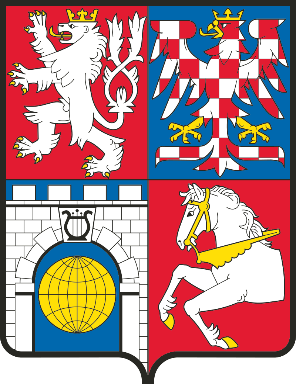 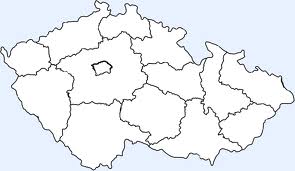 Krajské město: PardubiceVelká města: Svitavy, Ústí nad Orlicí, Česká Třebová, Litomyšl, Chrudim Poloha: severovýchod Čech Povrch :Orlické horyHrubý Jeseník Českomoravská vrchovina ( Žďárské vrchy a  Železné hory ) podél toku Labe - Polabská nížina Králický Sněžník ( 1423 m n. m.)  nejvyšší bod krajeVodstvo : LabeMorava (pramení)SvitavaChrudimka (na středním toku vodní nádrž Seč)Tichá Orlice 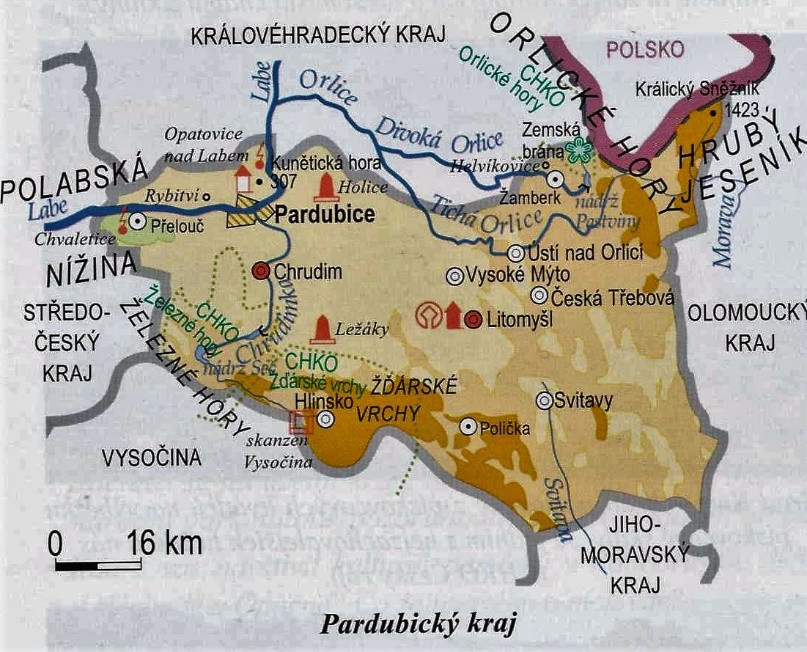 Zemědělství : největší část celkové rozlohy kraje zaujímá zemědělská půda                          příznivé podmínky                          Polabí - nejúrodnější                          Pěstují se : obiloviny, řepa, brambory, řepka olejka Průmysl : výroba perníku, strojírenství, chemický, textilní, oděvní, kožedělný,                     elektrotechnický a potravinářský průmysl                   při řece Labi ve městech Opatovice a Chvaletice - tepelné elektrárny                   dopravní význam - železniční křižovatka Česká Třebová Významné osobnosti:Prokop Diviš (nar. Helvíkovice u Žamberka)Josef Ressel (nar. v Chrudimi)Bedřich Smetana (nar.v Litomyšli)František a Václav Veverkové (nar. Rybitví u PardubicPamětihodnosti: Kunětická hora (hrad)Ležáky (památník)Litomyšl (renesanční zámek- památka UNESCO) 